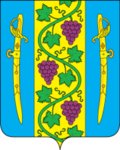 АДМИНИСТРАЦИЯ  ВЫШЕСТЕБЛИЕВСКОГОСЕЛЬСКОГО ПОСЕЛЕНИЯ ТЕМРЮКСКОГО РАЙОНА	РАСПОРЯЖЕНИЕот  17.10.2016                                                                                                № 136 -рстаница ВышестеблиевскаяО создании приемочной комиссии по приемке объекта в эксплуатацию   «Ремонт  улично-дорожной сети в ст. Вышестеблиевская (пер. Ворошилова)»            В целях оценки качества и приемки объекта «Ремонт  улично-дорожной сети в ст. Вышестеблиевская (пер. Ворошилова),  в эксплуатацию после ремонта:           1. Назначить ответственного по вводу объекта в эксплуатацию заместителя  главы     Вышестеблиевского   сельского    поселения     Темрюкского      района  Н.Д. Шевченко.          2. Создать приемочную комиссию по вводу в эксплуатацию законченного ремонтом объекта (приложение). 	3. Контроль за выполнением настоящего распоряжения оставляю за собой.         4. Распоряжение вступает в силу со дня его  подписания.   Глава  Вышестеблиевского сельского поселения                                                                             Темрюкского района                                                                            П.К. ХаджидиСОСТАВ  приемочной комиссии по вводу в эксплуатацию законченного  объекта «Ремонт улично-дорожной сети в ст. Вышестеблиевской (пер.Ворошилова)»Шевченко                                                Заместитель главы ВышестеблиевскогоНиколай Дмитриевич                             сельского поселения Темрюкского                                                                   района, председатель;Таки                                                          Дорожный мастер ОАО «ТемрюкскоеБекир Аширович                                     дорожное ремонтно-строительное                                                                  управление, (по согласованию);Шамрай                                                    Директор ООО «Тамань Спецстрой» Евгений Анатольевич                         Глава  Вышестеблиевского сельского поселения                                                                             Темрюкского района                                                                            П.К. Хаджиди                   ПРИЛОЖЕНИЕ                    к распоряжению                  администрации                         Вышестеблиевского                         сельского поселения                          Темрюкского района                                от 17.10.2016 г. № 136-р